 «Игры на развитие речевого дыхания»Игры и упражнения на развитие речевого дыхания и артикуляции у детей 2-3 летДля игр можно использовать разные картинки и изготовить простые пособия, о которых поговорим ниже. В начале повторим правила артикуляционной гимнастики:Артикуляционная гимнастика проводиться ежедневно по 3-5 минут несколько раз в день:       с логопедом во время индивидуальной работы;       с родителями дома.Выполняется артикуляционная гимнастика стоя или сидя перед зеркалом с обязательным соблюдением правильной осанки.3.    Необходимо добиваться четкого, точного, плавного выполнения движений.4.     Артикуляционные движения выполняются медленно, неторопливо, но постепенно, по мере овладения ими, темп артикуляционной гимнастики увеличивается.6.     Каждое упражнение выполняется от 5 до 20 раз.«Весёлые лягушки» (выполняйте упражнения в соответствии с текстом)

Тянуть губы прямо к ушкам
Очень нравится лягушкам.
Рот у Кваки до ушей,
Хоть завязочки пришей.
Улыбаются, смеются,
А глаза у них, как блюдца.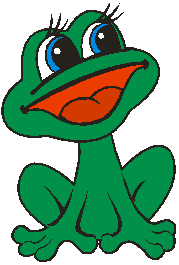 «Трубочка»
Мои губы – трубочка
Превратились в дудочку.
Громко я дудеть могу:
Ду-ду, ду-ду-ду, ду-ду, ду-ду-ду.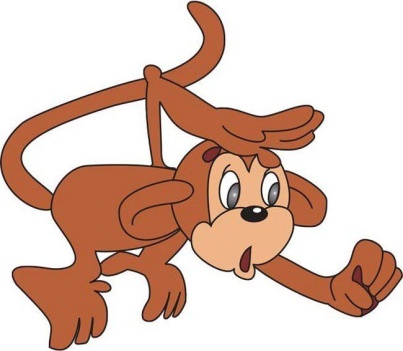 «Обезьянки»
Попросите малыша повторять за вами: вытягивайте губы в улыбке, посылайте поцелуйчики. Попробуйте показывать пасть крокодила, с открытым ртом предложите малышу высунуть и удержать язык несколько секунд. Складывайте губки трубочкой и цокайте, как лошадка.«Пузырь»
Надувайте обе щёки и лопайте пузырь. Игра очень увлекает малыша. Потом попытайтесь научить ребёнка надувать одну щеку, а потом другую.«Котёнок»
Пусть малыш покажет, как котёнок лакает молоко, облизывает губки.Правила выполнения упражнений для развития речевого дыхания.Выполняя задания на развитие речевого дыхания, нужно соблюдать некоторые правила: 1) Выполнять упражнения ежедневно, только тогда будет толк в ваших занятиях.2) Постепенно увеличивать время проведения занятий от 1-2 минут до 5-10 минут.3) Лучше делать упражнения на свежем воздухе (особенно летом). Если нет такой возможности – озаботьтесь проветриванием помещения.4) При выполнении заданий контролируйте своего ребёнка: Выдох должен осуществляться через рот, вдох — через нос, Ребёнок не должен поднимать плечи и надувать щёки, Выдох должен быть длинным и плавным, Губы лучше немного скруглить/вытянуть.5) Дыхательные упражнения очень утомительные и могут вызвать даже головокружение, поэтому давайте отдохнуть ребёнку, не перегружайте его, чередуйте с другими видами деятельности.

«Бабочки»Для развития правильного речевого дыхания ( короткий вдох, удлиненный выдох, !плечи не поднимать) вам необходимо изготовить простые атрибуты. Возьмите трубочку для коктейля и проденьте в ней нитку. Завяжите нитку, чтобы удобно было держать и повесить игру на крючок. Вырежьте из цветной бумаги листочки, цветочки или бабочек (предметы выбирайте в соответствии с темой ваших занятий). Возьмите нитку. Один край нитки привяжите к трубочке, а на другой конец закрепите бабочку. На одну трубочку можно привязать несколько бабочек на разной высоте. Играя с малышом, предложите ему подуть на бабочек. Это упражнение очень нравится детям.
Можно на конец трубочки привязать комочек ваты или пёрышко или лоскуток лёгкой ткани. На все это ребёнок может дуть с разной силой (лёгкий ветерок, сильный ветер).
«Качалка»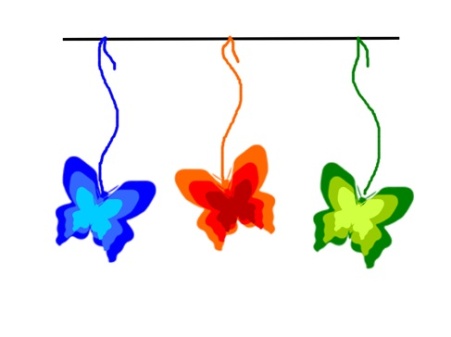 Ребёнок лежит на спине на коврике, мама ему на животик кладёт игрушку (например, резиновую уточку). Сейчас уточка будет плавать на волнах: вдох-животик надулся, плавный выдох-животик втянулся.

«Футбол»Можно изготовить маленькие воротца и пытаться задуть в них комочки ваты.
Для развития дыхания подойдут вертушки, надувные шары, дудочки, а так же речёвки на гласные звуки, например:
Девочка плачет – а-а-а-а (длительное произнесение);
Мышонок смеётся – и-и-и-и;
Волк зовёт другого волка – у-у-у-у;
Лось трубит в лесу – о-о-о-о;
Ребёнок маленький плачет – уа-уа-уа-уа;
Дети в лесу перекликаются – ау-ау-ау-ау.Можно так же использовать следующие упражнения:
1. Вдох и выдох через нос (стоя или сидя на стуле)
2. Вдох через нос, выдох через рот.
3. Вдох через рот, выдох через нос.
4. Вдох и выдох через левую половину носа (тоже через правую)
5. Вдох через одну половину носа, выдох через другую.
6. Глубокий вдох, выдох через нос толчками.